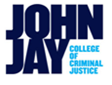 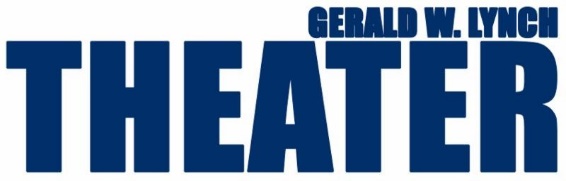 www.geraldwlynchtheater.comRental ApplicationPlease return this form to Rubina Shafi at rshafi@jjay.cuny.edu to determine availability and cost.EVENT INFORMATIONToday’s date: ______________________Title of Event ________________________________________________________________Overall occupancy dates: ________________________________________________________Performance/EVENT Date(s):  __________________________________	 Number of Audience: ________Timeline (for one day events) For multiday productions, please submit rough production schedule.Load in/Stage set-up _____   Sound check_________ 	 Rehearsal _________	 Audience check-in time: ________   Stage Program start time: ______  Stage program end time: _______Load out/Strike/Restore _______Please note, our union crew will need 15 minutes wash up time at the start and end of the day. They will also require a meal break in days over 6 hours. TICKETINGEvents expecting over 300 guests, MUST assign seats, unless otherwise agreed to in writing by the General Manager. GWLT does not provide box office services. A set of assigned tickets are available at a cost.What company will you use to sell your tickets? _______________________________________Invited VIPs (high profile talent or electeds): __________________________________________Security requirements? ______________________________________________________GRADUATIONSHow many graduates? _______________ Will they be seated on stage or in the house? ____________COAT CHECKWould you like coatcheck open? (staffed by an usher, capacity 250 coats) _________COVID PRECAUTIONSAs of 2.1.23, no COVID vaccination checks are required. We do encourage masking in the Theater and backstage, and provide masks on site. RECEPTION/BREAKFASTNo eating or drinking is allowed in the Theater.  Rental of the student dining hall and other reception spaces for up to 300 people is available. Please contact Cheryl D’Antonio at cdantonio@jjay.cuny.edu for options. STAGE SET UP:  Which of the following will you need for your event:Conference screen ____	Grand Piano or keyboard ___ 	Marley Dance Floor ___   Lighting Booms ____Orchestra Pit ____   Livestream ___ 	Hi Def or Blue Ray Video ____	Lectern ____# of Hand held mics   _____	# of Lavalier/lapel mics ______ 	# of Hanging choral mics: ______# of Chairs on stage:______       Risers for how many: _____ Laundry/Iron _____ Wardrobe Asst ____Flags: (Circle all that apply) 	Federal	     State	     City	   CUNY      John Jay Will you need anything flown or hung (banners, special screens, etc): ________________________ Will you make major changes to the rep lighting plot: ___________________________Please list musical instruments or size of orchestra____________________________________________________________________________________________________________________________________________________________Will you have more than 1 camera filming the event? __________________________________________Do you need to remove audience seats for camera positions or other reasons: ________________________Is the filming for archival or broadcast purposes? Please specify: __________________________________Will you livestream the event?  ____________________ to what platform?_________________________TIMED production schedule or stage drawing to create an estimateREQUIRED INFORMATION:To hold space or create an estimate, we need to enter your organization into our reservation system. Please provide the following details as they should appear on the contract: Licensee (company name):  ______________________________________________________
Licensee Representative (signatory): ________________________________________________
Billing Address: ______________________________________________________________Telephone:  ____________________   Email Address:  _________________________________ (invoice will be sent here) Website: ____________________________________________________________________
Non-Profit status: _____________________ (please attach W9) NYC Agency status: ___________________Funding source: ______________________________________________________________ 